St Joseph’s Catholic Primary School Home Learning Pack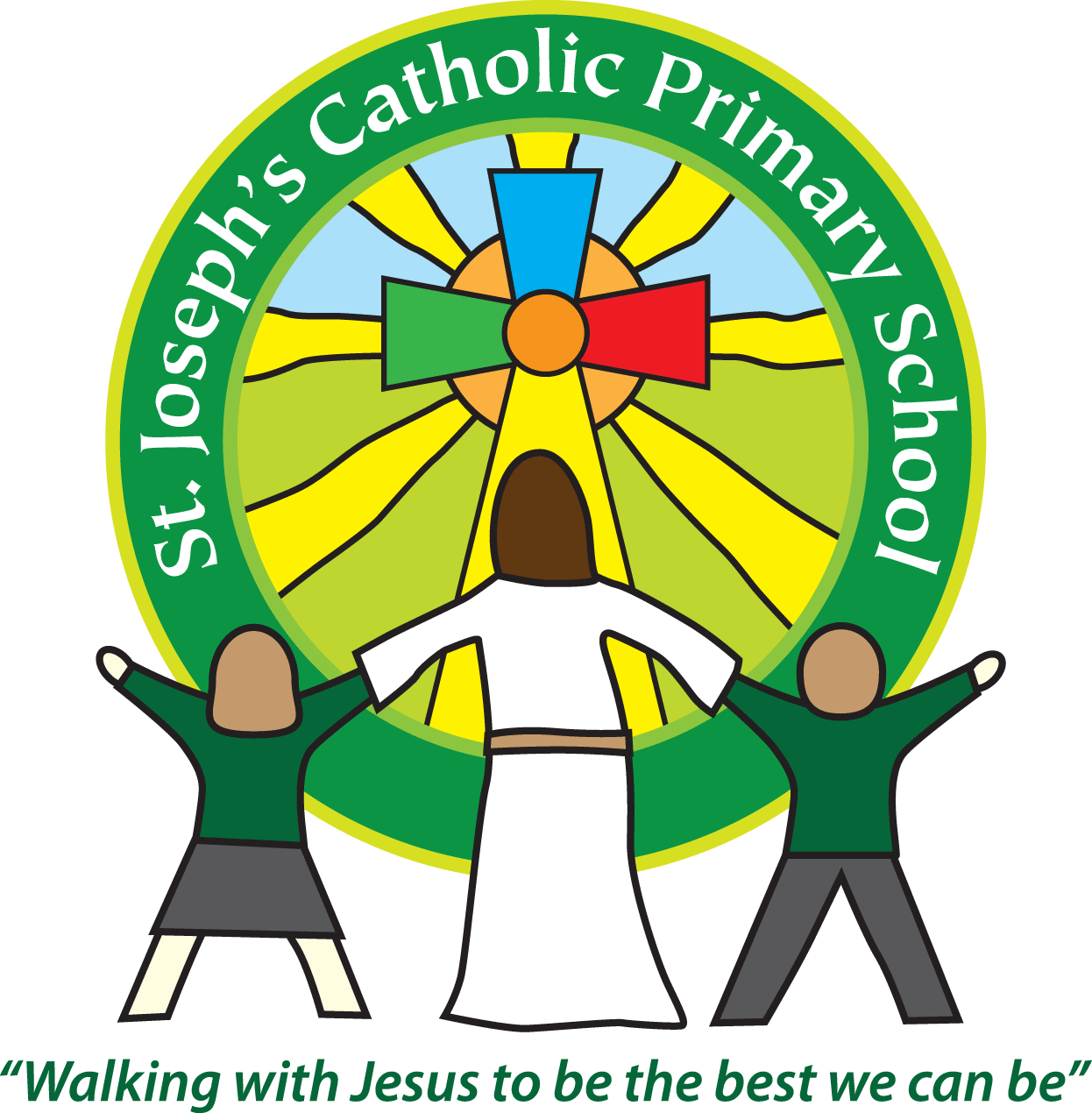 Class Rowan Year 1 Week Beginning 27.4.20Please find the suggested timetable. This is just a suggestion and you need to find what works for you and your child as we understand that everyone learns differently. Please contact us at admin@stjo.uk and in the subject name it… For (Your Child’s teachers name and Class) if you need any further support or would like to share some of your learning with us! For example; For Mrs Robertson/Mrs Boatman, Rowan Class. This will help us to ensure your request is dealt with quickly. Suggested Family Home Learning TimetableThis is a guide to help you establish a routine for your children – this is just a suggestion and you will need to adapt it to the needs of your family.Suggested Reading ActivitiesReading Daily Please enjoy a bedtime story together each night!  Try to get them to talk about how the character is feeling in the story.This week’s words to read uses the digraphs: igh, ur, oa, au, ou.   Choose a sound a day to focus on.  If you are not sure about how to pronounce each phoneme have a look on our class webpage under Home Learning for a link to follow!TimeActivityActivity9.00 – 9.30PE with Joe or family walkPE with Joe or family walk9.30 – 9.45Drink and get ready for home learningDrink and get ready for home learning9.45 – 10.30English – writing, spelling or grammar activity from your home learning packEnglish – writing, spelling or grammar activity from your home learning pack10.30 – 11.00Break time - take a snack and drink outside if you canBreak time - take a snack and drink outside if you can11.00 – 11.45Maths – choose an activity from your home learning packMaths – choose an activity from your home learning pack11.45 – 12.30Creative time – draw, paint, sew, bake, do a job in the garden, stop-motion animation with lego / plasticine (the list is endless). Have a project that you can do a bit of everyday.Creative time – draw, paint, sew, bake, do a job in the garden, stop-motion animation with lego / plasticine (the list is endless). Have a project that you can do a bit of everyday.12.30 – 1.15Lunch – help to make it AND clear up behind it!Lunch – help to make it AND clear up behind it!1.15 – 1.30Chores – do a job around the house e.g. put laundry away, tidy your room, vacuum or polishChores – do a job around the house e.g. put laundry away, tidy your room, vacuum or polish1.30 – 2.00Quiet time – shared or independent readingQuiet time – shared or independent reading2.00 – 3.00Topic time – science / art / history / geography / music – choose a topic activity from the home learning packTopic time – science / art / history / geography / music – choose a topic activity from the home learning pack3.00 – 3.15Break time – take a snack and drink outside if you canBreak time – take a snack and drink outside if you canMathsActivitiesResourcesDay 1Can I count on from the largest number?What helps us add? Review what addition is by gathering two groups of toys and trying to see how much we have altogether.   Talk through ways to add two numbers together.  If I have 5 + 6 which number would you start with?  Are we counting on or back?  Children choose numbers to add together. It makes the calculation easier if you put the big number first. Is this true?Paper and coloured pencils/pens Objects around the homeDay 2 Can I investigate number bonds?Watch Numberblocks: Fruit Salad https://www.youtube.com/results?search_query=numberblocks+series+3+fruit+saladStart with 8.  How could we split up 8?  (3+5,2 +6…) How do you know you have them all? How do you know that you are correct?  Talk about finding pairs of numbers that add up to 8 in order eg: 0 +8 =, 1+7= so on.  Once you’ve finished 8, try finding pairs that add up to 9YoutubePaper and pencilDay 3Can I find pairs of numbers that make 20?Revisit pairs of numbers to 10.  If they are not secure with this then just like yesterday keep practising those!How can we use our pairs to 10 to help us find pairs to 20?  (Look at how it is 10 more)2 + 8 = 10 so 2 + 18 = 20.  Again encourage them to write them in order so they will then find it easier to spot patterns.Paper, pencilsDay 4 Can I find pairs of numbers that make 20?Look again at pairs to 10 and pairs to 20.  These need to be learnt by heart by the end of year 1.  Write each pair out and cut them in half.  Get your child to match up the pairs.  You can make it even harder by hiding the numbers around the room and get them to find them and piece them together.  Keep asking does that add up to 20?Paper, pencil, scissorsDay 5Can I recall my pairs to 10 and 20.A game you could try online to further practise recall of your number bonds is at https://www.topmarks.co.uk/maths-games/hit-the-button.*** If they are very confident with the adding – try seeing if they can recall the subtraction fact I know 2+18=20 so what is 20-2=?EnglishActivitiesResourcesDay 1Handwriting PractisePractise your curly caterpillar letters   c, o, a, d, e, s, f, g,  Try writing 3 of each then give a tick to the letter you think looks best.Pencil and paperDay 2 Can I sequence a story?https://www.bbc.co.uk/cbeebies/radio/story-time-were-going-on-a-bear-hunt?collection=radio-cbeebies-radio-story-timeListen together to ‘We’re going on a bear hunt.’  See if they can draw out the main events of the story in order.  Then ask them to retell it to you using their ‘story map.’IplayerPencil and paperDay 3Can I make changes to a story?Ask them to look again at the story map they drew yesterday.  Could they make some changes to the story?  What if they were going on a lion hunt?  Where would they go?  (Through the jungle, over the desert…)  Get them to draw another story map with their new version of the story.  Why not try acting it out?Pencil and paper Day 4 Can I write a 5 sentence story?Using the ideas from their lion hunt map encourage them to have a go at writing a short version of their story using these sentence starters:Once upon a time…One day….Unfortunately…Luckily…Eventually…Take a photo of your story and send it to admin@stjo.uk Pencil and paper Day 5Can I write a letter?*** Link to Topic ***Can you write to your future self and tell them all about the adventures you have been on whilst you have been away from school.  Pencil, paper, colouring pencils or pens.Varied activities of Science, Music, Topic (History, Geography, Art) and R.EVaried activities of Science, Music, Topic (History, Geography, Art) and R.EVaried activities of Science, Music, Topic (History, Geography, Art) and R.EVaried activities of Science, Music, Topic (History, Geography, Art) and R.EVaried activities of Science, Music, Topic (History, Geography, Art) and R.EVaried activities of Science, Music, Topic (History, Geography, Art) and R.EActivitiesActivitiesResourcesDay 1Day 1Can I find a pattern?(SCIENCE)Is there a link between the length of your outstretched arms and your height?Take measurements of the people in your house to try and answer the question above. You might measure in centimeters or in the number of pencils long. Once you have measured someone’s outstretched arms and their height, compare the measurements.How about other body parts? For example, foot length and height, foot and forearm, hand and leg length etc.Create a poster that explains what you found out. You could include: your equipmentwhat was easy and hard to carry outyour resultIs there a link between the length of your outstretched arms and your height?Take measurements of the people in your house to try and answer the question above. You might measure in centimeters or in the number of pencils long. Once you have measured someone’s outstretched arms and their height, compare the measurements.How about other body parts? For example, foot length and height, foot and forearm, hand and leg length etc.Create a poster that explains what you found out. You could include: your equipmentwhat was easy and hard to carry outyour resultPaper, pencils, measuring equipmentDay 2 Day 2 Can I talk about forgiveness?(RE)Have you made any mistakes?  Ever made a wrong choice.  When we say sorry we are forgiven.  Can you think of something you want to say sorry for?  Has there been a time when you forgave someone?  Maybe you could draw or write a prayer to God talking about these times.  Place it in your prayer box that you made last week.Have you made any mistakes?  Ever made a wrong choice.  When we say sorry we are forgiven.  Can you think of something you want to say sorry for?  Has there been a time when you forgave someone?  Maybe you could draw or write a prayer to God talking about these times.  Place it in your prayer box that you made last week.Paper, pencilsDay 3, 4, 5Can I create a time capsule?(HISTORY)Can I create a time capsule?(HISTORY)The whole school will be completing this activity this week. We are living in historic times – pupils of the future will be learning about the Corona Virus in school just like we learn about the Plague or the Black Death! So, we are going to create a piece of history which will act as evidence for future historians! Attached is a document that you can fill out during this time of isolation, which you can look back on later in life!Also see what things you can collect that would remind you of this time.Resource available to download on the website.Resource available to download on the website.